Места установки приборов учетаДля прибора учета физического лица: Граница земельного участка совпадает с границей дома (строения).          Прибор учета устанавливается на фасаде дома (строения) или на трубостойке как при воздушной подводке, так и при кабельном подключении. Рекомендуется высота установки выносного щита на высоте 1,5 м. от уровня земли до низа щита.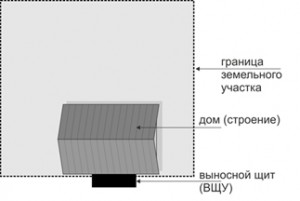 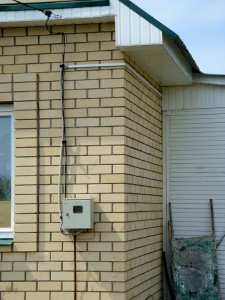 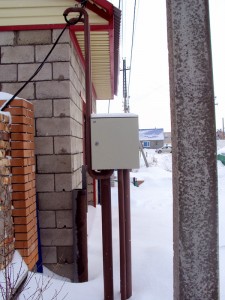  Граница земельного участка не совпадает с границей дома (строения).         Прибор учета устанавливается на заборе или на трубостойке как при воздушной подводке, так и при кабельном подключении. Рекомендуется высота установки выносного щита на высоте 1,5 м. от уровня земли до низа щита. Иные места установки допускаются при согласовании с районом электрических сетей, обслуживающих данную территорию.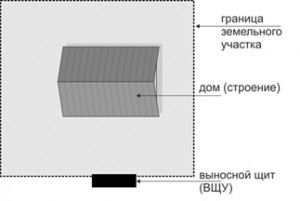 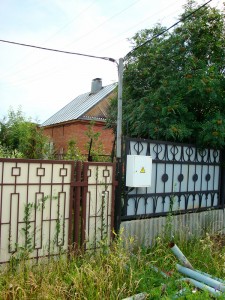 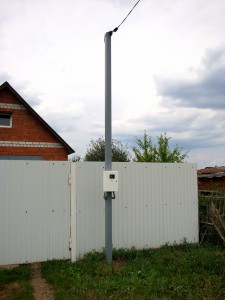 